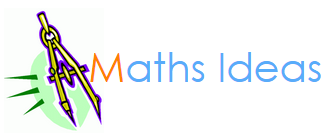 Dividing into a ratio (including decimals and worded problems)Philip and Kane start a sports shop and agree to split the profits in the ratio 5:7. In the first month the shop makes £3600 profit. How much do they each get?Divide £400 into the ratio 5:3Divide 360g into the ratio 4:5:6Five friends share their lottery winnings in the ratio 5:6:3:9:11. They win £4 203 896. How much do they each get?6 friends share a bottle of lemonade in the ratio 1:5:9:7:3:5. The bottle was 600ml. How much do they each get?www.mathsideas.comDividing into a ratio (including decimals and worded problems) SOLUTIONSPhilip and Kane start a sports shop and agree to split the profits in the ratio 5:7. In the first month the shop makes £3600 profit. How much do they each get? £1500 and £2100Divide £400 into the ratio 5:3. £250 and £150Divide 360g into the ratio 4:5:6. 96g, 120g, 144gFive friends share their lottery winnings in the ratio 5:6:3:9:11. They win £4 203 896. How much do they each get? £618220, £618220, £370932, £1112796, £13600846 friends share a bottle of lemonade in the ratio 1:5:9:7:3:5. The bottle was 600ml. How much do they each get? 20ml, 100ml, 180ml, 140ml, 60ml, 100ml